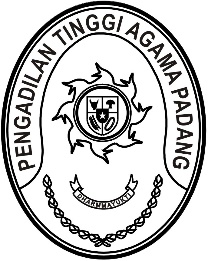 SURAT TUGASNomor : W3-A/     /KP.01.2/08/2022Yang bertanda tangan di bawah ini :Nama	:	Drs. H. Zein Ahsan, M.H.NIP 	:	195508261982031004Pangkat/Gol. Ruang	:	Pembina Utama (IV/e) Jabatan	:	KetuaUnit Kerja	:	Pengadilan Tinggi Agama Padangmemerintahkan/menugaskan kepada :Nama		: Jelsita Novi, S.H.NIP 			: 199711152022032010Pangkat/Gol. Ruang			: Penata Muda (III/a) Jabatan			: CPNS Analis Perkara PeradilanUnit Kerja			: Pengadilan Tinggi Agama Padang	Nama		: Rinaldo Orlando, A.Md. A.B.		NIP 			: 199902122022031007Pangkat/Gol. Ruang/TMT	: Pengatur (II/c) Jabatan			: CPNS Pengelola PerkaraUnit Kerja			: Pengadilan Tinggi Agama Padang		untuk melaksanakan tugas pengetikan Daftar Arsip Inaktif  ke dalam MS. Excell pada proses penghapusan arsip inaktif, yang seharusnya pelaksanaan tugas/kegiatan tersebut dikerjakan oleh Arsiparis.Demikian surat penugasan ini dibuat untuk dilaksanakan serta dapat dipergunakan sebagaimana mestinya.Padang, 03 Agustus 2022Ketua,Drs. H. Zein Ahsan, M.H.NIP. 195508261982031004